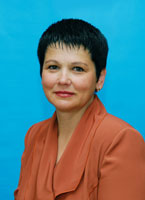 Писарева Нина Юрьевна обладает высоким уровнем компетенции в сферах педагогической, административно-хозяйственной, нормативно-правовой деятельности, является организатором, сплотившим высокопрофессиональный коллектив на решение образовательных задач. Лицей № 21, возглавляемый Ниной Юрьевной, занимает достойное место в образовательном пространстве региона. За три последних года подготовлено 57 победителей и призеров регионального этапа Всероссийской олимпиады школьников, 781 победитель и призер фестивалей, конкурсов и соревнований всех уровней. 	В 2013 году лицей вошёл в ТОП-30 лучших школ Ивановской области по результатам ЕГЭ и Всероссийской олимпиады школьников (регионального и заключительного этапов) по общеобразовательным организациям дневной формы обучения; в 2014 г. включён в ТОП-200 образовательных организаций России, обеспечивающих высокие возможности развития талантов учащихся; в 2015, 2016 годах включен в 100 лучших школ России, обеспечивающих высокий уровень профильной подготовки (физико-химический профиль) и в ТОП-500 лучших школ России за высокий уровень качества образования, достойные результаты ЕГЭ и успехи на Всероссийской олимпиаде школьников.Под руководством Нины Юрьевны развивается школьная инфраструктура, активно внедряются  современные дизайнерские решения, обеспечивающие комфортную школьную среду. Лицей № 21 активно распространяет свой опыт деятельности, являясь пилотной площадкой по опережающему внедрению федеральных государственных образовательных стандартов основного общего образования «Проектная и учебно-исследовательская деятельность обучающихся на уроках и во внеурочной деятельности в целях развития универсальных учебных действий, в том числе ИКТ-компетентности», региональной стажировочной площадкой «Повышение квалификации работников образования на основе компетентностно-деятельностного подхода».  Ежегодно лицей принимает более 10 делегаций других городов и регионов по обмену опытом по ведущим направлениям деятельности. Эффективность работы лицея № 21 под руководством Н.Ю. Писаревой подтверждают победы в конкурсах последних лет: в конкурсе общеобразовательных учреждений, внедряющих инновационные образовательные программы в рамках Приоритетного национального проекта «Образование», в проекте «Школа успеха» за представление обобщенного опыта инновационной деятельности, в областном конкурсе среди общеобразовательных учреждений  «Школа здорового образа жизни». Н.Ю. Писареву отличает активная гражданская позиция и широкая общественная деятельность: Нина Юрьевна является членом Совета городского отделения Общероссийской общественной организации «Всероссийское педагогическое собрание», членом Коллегии управления образования Администрации города Иванова. 	Н.Ю. Писарева отмечена заслуженными наградами: имеет почётное звание «Заслуженный учитель Российской Федерации», награждена Почётной грамотой Департамента образования Ивановской области, Почетной грамотой Главы города Иванова, Почетной грамотой Ивановской городской Думы, Почетной грамотой Администрации города Иванова.